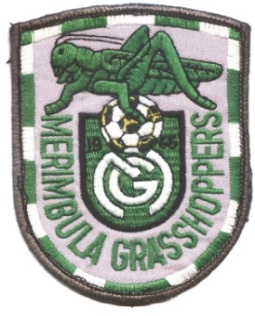                          	  The Karl Posselt Cup 2023		        Sept 30 – Oct 1				                                 	     Expression of InterestAge Group:			Association or Club Team: Team Name:			Male/Female: Team Uniform Colours Shirt:       			Shorts:  Socks: Change Shirt: 			Change Shorts:Change Socks:Team Contact:				 Email Address:  Contact Number: Would your team be available to play on Friday or Saturday evening?	Y/NWould your team like to take advantage of team dinner arrangements at Club Sapphire on Saturday evening?    Y/N                                                Please complete and return email to peterees55@yahoo.com.au before close of nominations on	 Friday September 1st 2023                            The team entry fee of $250 must be paid within 7 days of notification of acceptance.We hope to welcome your team to Merimbula and our 2023 Karl Posselt Cup.